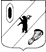 АДМИНИСТРАЦИЯ  ГАВРИЛОВ-ЯМСКОГОМУНИЦИПАЛЬНОГО  РАЙОНАПОСТАНОВЛЕНИЕ27.02.2023   № 189О внесении изменений в постановление Администрации Гаврилов-Ямского муниципального района от 03.03.2016 № 197В связи с организационно-штатными изменениями и руководствуясь статьей 26 Устава Гаврилов-Ямского муниципального района Ярославской области,АДМИНИСТРАЦИЯ МУНИЦИПАЛЬНОГО РАЙОНА ПОСТАНОВЛЯЕТ:1. Внести изменения в постановление Администрации Гаврилов-Ямского муниципального района от 03.03.2016 № 197 «О создании комиссии по контролю за состоянием дымовых и вентиляционных каналов жилых помещений и многоквартирных домов и внутридомового и внутриквартирного газового оборудования», изложив Приложение 1 в новой редакции (Приложение).2. Пункт 1 постановления Администрации Гаврилов-Ямского муниципального района от 17.02.2020 № 168 «О внесении изменений в  постановление Администрации Гаврилов-Ямского муниципального района от 03.03.2016 № 197» признать утратившим силу.3. Контроль за исполнением постановления возложить на  заместителя Главы Администрации муниципального района Таганова В.Н.4. Постановление опубликовать в районной массовой газете «Гаврилов-Ямский вестник» и разместить на официальном сайте Администрации Гаврилов-Ямского муниципального района.5. Постановление вступает в силу с момента подписания.Глава Гаврилов-Ямскогомуниципального района                                        	                        А.Б. СергеичевПриложение к постановлению Администрации муниципального районаот 27.02.2023  № 189Состав комиссии по контролю за состоянием дымовых и вентиляционных каналов жилых помещений и многоквартирных домов и внутридомового и внутриквартирного газового оборудованияПредседатель комиссии:Таганов В.Н. – заместитель Главы Администрации муниципального района Секретарь комиссии:Грибушкина Е.Е. – начальник отдела жилищно-коммунального хозяйства Управления ЖКХ, капитального строительства и природопользования Администрации муниципального районаЧлены комиссии:Давыдова Ж.А. – начальник Управления ЖКХ, капитального строительства и природопользования Администрации Гаврилов-Ямского муниципального района;Горденков М.А. – начальник АЭУ «Гаврилов-Ямрайгаз» (по согласованию); Полякова О.В. – председатель Гаврилов-Ямского местного отделения ВДПО (по согласованию);Зинзиков А.П. – Глава Шопшинского сельского поселения (по согласованию);Водопьянов В.И. – Глава Великосельского сельского поселения (по согласованию);Калачева Т.В. – Глава Заячье-Холмского сельского поселения (по согласованию); Рамазанов А.М. – Глава Митинского сельского поселения (по согласованию);Тощигин А.Н. – Глава городского поселения Гаврилов-Ям (по согласованию);Пимохова С.В. – председатель Правления ТСЖ «Восход» (по согласованию); Фролов С.В. – директор ООО «Управляющая жилищная компания» (по согласованию).